12th March 2021SCHOOL LUNCHESWe are able to offer a hot lunch option in addition to a choice of Ham or Cheese Sandwich.  Please see below for the menu options.  Please contact the school office if you wish to change your child’s lunch option, as a week’s notice is required as we have to order the food in advance.  School lunches cost £11.50 a week, payable on the Monday morning for the week ahead and  you can pay online using SIMSPAY or by card at the school office.  If you believe you may be entitled to Free School Meals please apply online www.manchester.gov.uk/benefits. STAGGERED START AND PICK-UP TIMESPlease see below for your child’s drop and pick-up timesCROSSACRES TERM DATES FOR 2021/22Term dates for the 2021/22 academic year are detailed overleaf.RED NOSE DAY – FRIDAY 19th MARCHOur red nose theme this year is to wear ‘something to make you smile’.  This could be your favourite outfit, a fancy dress costume or just your brightest colour top which makes you happy!  Donations are 50p to your class teacher. 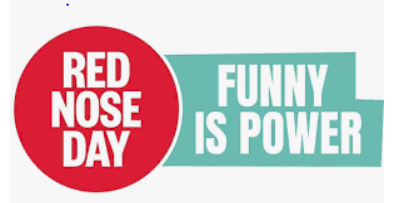 MONDAYTUESDAYWEDNESDAYTHURSDAYFRIDAYPIZZA & CHIPSJACKET POTATO & BEANSSAUSAGE & MASHPASTA POT WITH CHEESEFISH FINGERS & WEDGES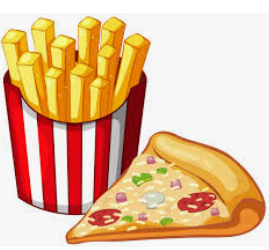 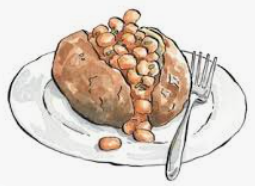 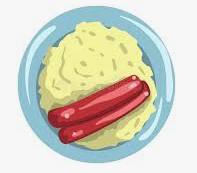 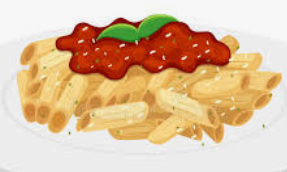 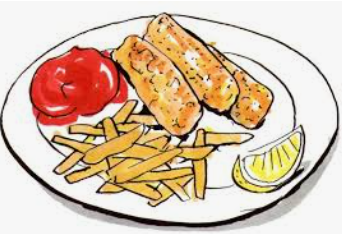 FACE MASKSPlease can all parents ensure that face masks are worn at all times whilst on the school premises.  Thank you for your cooperation!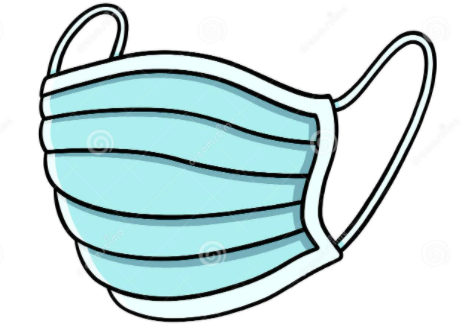 Year GroupArrival TimePick up timeDoorNursery9:00am – 9:15am2:55pmEnter and exit through usual EYFS entrance. Reception8:45am – 9:00am3:10pmEnter and exit through usual EYFS entrance.Year One8.45am – 9:00am3:00pmEnter and exit through classroom doorsYear Two8:45am – 9:00am3:00pmKS1 DoorYear Three8:40am – 9:00am3:15pmEnter and exit through classroom doorsYear Four8.40 - 9.00am3.10pmEnter and exit through classroom doorsYear Five8.40am -9.00am3.15pmEnter and exit through classroom doorsYear Six8.40am -9.00am3.15pmEnter and exit through the KS2 hall. 